IK SCHRIJF MIJN KIND IN VOOR DE EERSTE COMMUNIE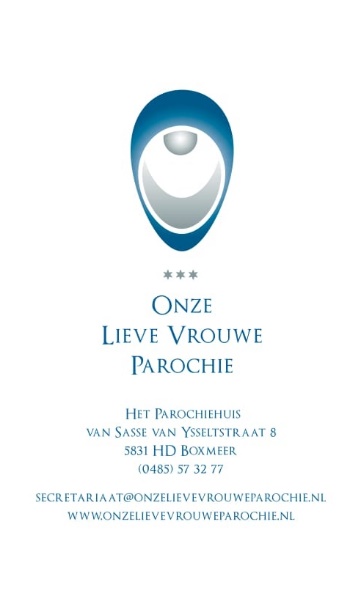 Bovenkant formulierOnderkant formulier1	GEWENSTE KERKLOCATIEWaar wilt u de Eerste Communie laten plaatsvinden? Boxmeer – St. Petrusbasiliek
 Sambeek – Het Kloosterhuis
 Vortum-Mullem – MFA Knillus
2GEGEVENS COMMUNICANTVoornaam en achternaamGeslacht meisje 
 jongen 
BasisschoolPlaats basisschool3GEGEVENS GEBOORTE en DOOPGeboortedatumGeboorteplaatsDoopnamenDoopdatumDoopplaatsDoopparochie4GEGEVENS OUDERSVoornaam en achternaam moederVoornaam en achternaam vaderStraat en huisnummerPostcode en woonplaatsTelefoonnummerE-mailadres5OPMERKINGENWilt u nog iets kwijt?6FORMULIER MAILEN NAAR secretariaat@onzelievevrouweparochie.nl